RHOSE 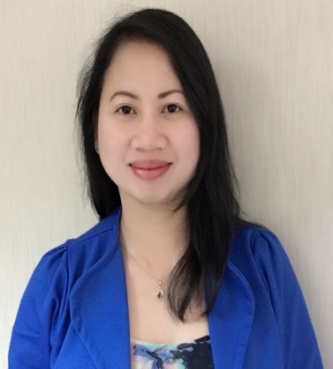 RHOSE.370460@2freemail.com 	  Broad minded, skilled and dynamic, who has the sense of responsibility, integrity and independence.  A Bachelor of Science degree holder in Commerce major in Management Accounting with good scholastic records. Have a solid experience in Accounting and Office Administration who can work diligently under pressure without supervision.  Have a vital experience and thorough knowledge in Computer and Accounting. Proficient enough in dealing and assessing financial aspects. Comprehensive Real Estate ideas. Equipped with marketing and interpersonal skills, and thus, efficient and effective enough to render excellent customer service.  Can speak and write well in English and basic knowledge in Arabic.PROFESSIONAL EXPERIENCECaptain’s Freight Services, FZCODubai Airport Free Zone AreaUnited Arab Emirates				April  2007 – June 19, 2017Executive Assistant Oversee and administer personal financial transactions of the Managing Director such as bank accounts, loans and mortgagesConserves executive's time by reading, researching, and routing correspondence; drafting letters and documents; collecting and analyzing information; initiating telecommunications.Maintains executive's appointment schedule by planning and scheduling meetings, conferences, teleconferences, and travel.Manage, process and book MD and family visas / travel requirementsRepresents the executive by attending meetings in the executive's absence and speaking for the executive.Maintains customer confidence and protects operations by keeping information confidential.Completes projects and special assignments by establishing objectives; determining priorities; managing time; gaining cooperation of others; monitoring progress; problem-solving and making adjustments to plans.Manage company’s documents such as license renewals and all other government related requirementsMarketing ExecutivePreparing, planning and managing publication to maximize company services.Creating marketing campaigns and events for the company Developing innovative ways to communicate the company message to their existing customersDesigning and implementing an internal marketing programSupporting the company in the day to day marketing activitiesAddress to all inquiries regarding company and its servicesReceptionistReceive incoming communications and sorts them for delivery to the concerned divisionWelcomes guests and customers by greeting them, in person or on the telephone; answering or directing inquiriesReal Estate In-chargeHandle and manage properties owned by the Managing Director Perform comparative market analysis to estimate properties’ valuePrepare necessary paperwork: contracts, MOU, deeds and etc.Cooperate and communicate with tenants, developers, maintenance team and etc.Promote sales and rentals through advertisements and listing servicesMaintain and update listings of the propertiesHuman ResourceProcess visa application and renewals for employeesCompiling and update employees’ records.Facilitate payroll preparation by providing relevant data (absences, bonus, leaves and etc.)Deal with employee requests regarding human resources issues, rules and regulationsCoordinate communication with candidates and conduct initial interviewsConduct initial orientation to newly hired employeesRobinsons Supermarket CorporationLedesma Cor. Quezon StreetIloilo City-Philippines				October  2001 - February  2007Accounts Payable / Bills Processor	Process and review payments to the suppliers of goods and servicesApply and monitor all deductions: RTV, PAA, Rentals and othersCompute withholding tax from the account of the suppliers and remit withholding tax to Bureau of Internal RevenuePrepare and issue quarterly the certificate of Creditable Tax Withheld at Source to every supplierPrepare and release checks payable to suppliers of goods and servicesReceive and release checks from head office to the suppliersIssue remittance advice to every supplierCheck the completeness and accuracy of the Billing Package of all contracted services and compute how much they should be paid based on the Approved Budget/Service OrderPerform provincial countering for concessionaires Prepare reports on checks prepared and releasedPrepare daily report on outstanding summary balance of checksPrepare yearly reports of checks prepared, released and unreleased for auditPrepare and submit reports for head office: Agency Payments Monitoring Reports, Weekly Reports on the list of Checks Prepared and Released, Revolving Fund Monthly and Quarterly ReportsProcess and prepare accounts payable voucher for non-trade purchases and transactionsReview the revolving fund replenishment summary from the cashiering department for approval by the treasury managerCheck and monitor the timely submission of liquidation report of cash advances made by employees and officersPrepare and compute debit memo for non-trade deductions and to affiliates for reimbursement of various chargesHandle suppliers’ inquiries regarding differences and adjustment made on paymentsRobinsons Supermarket CorporationLacson Street, MandalaganBacolod City- Philippines				October 2000 – June 2001CashierReceive payment and transact customer’s purchase either in cash or other acceptable forms of payment.Operates the POS with sufficient knowledge in cashiering and company policiesEnsure accuracy in entering the price of merchandise and form of payment in the POS terminalEnsure enough change funds while on dutyEnsure that the amount of change fund given at the beginning of the day’s duty shall be returned to the Cashiering SupervisorRemit the sales, partial or final to Cashiering SupervisorResponsible for obtaining credit approval for credit salesRender good customer service while performing cashiering functions by greeting and smiling with customerResponsible for the safekeeping of cash collections and remittancePrepare Cash Remittance Slip regarding cash collections and daily salesEnsure completeness and safekeeping of documents used in transacting customer’s purchase prior turnover to concerned personnel Performs tasks outside of Cashiering to assist Sales PersonnelPerform other functions as assigned by the immediate SuperiorRobinsons Land CorporationBacolod City, Philippines				July 2000 – September 2000Credit and Collection ClerkEncode and update rentals of mall tenantsDistribute monthly billing statement to mall tenantsFiling of pertinent office filesDo necessary task assigned by the supervisorEncoding of daily transactionsSPECIAL SKILLS AND WORK ATTITUDEProficient in MS WORD, EXCEL, POWER POINT, MS OUTLOOK, EPICOR, JDA SYSTEM, SHIPPING MANEGEMENT SYSTEM, THE COUNTER SYSTEM, INTERNET APPLICATIONEfficient in composition of different correspondence letter and  memosMarketing and interpersonal skillsSelf driven , result oriented, analytical, hardworking & flexibleBasic Arabic – Writing & SpeakingEDUCATIONUniversity of Negros Occidental-Recoletos, Bacolod City, Philippines           Bachelor of Science in Commerce, 2000		Major in Management AccountingPERSONAL DATA   Civil Status	:  Single				Height		:  5’3”   Sex		:  Female				Weight		: 110 lbs.   Citizenship	:  Filipino				Visa Status	:  Employment Visa   Religion	:  Roman Catholic			Birthdate	:  October 07, 1978 